<Date><Member Name><Member Address><City State Zip>Gacaliye <Member Name>:Waxaan ahay iskuduwaha daryeelkaaga. Ma aanan awoodin inaan kugu helo taleefoon. Waxa aan warqadaan kuugu soo qorayaa in aan kaa codsado adiga ama wakiilkaaga inaad iga soo wacdaan <phone number>. Haddii aad i soo wacdo oo fariin codeed uu kaa qabto wicitaanka, ii reeb fariin adigoo sheegaya lambarka taleefankaaga ee aad isticmaasho maalintii. Sidoo kale ku dar taariikh iyo waqti aan ku soo wici karo. Haddi aad tahay qof maqalka ku culus, Minnesota Relay ka wac 711 ama 1-877-627-3848 (adeegga gudbinta hadalka/codka). Sababta aan isugu dayayo inaan kula soo xiriiro waa: Inaan kula qorsheeyo ballan qiimayn Hubinta lixda (6) bilood ah Sabab kale: <explanation of other reason> Fadlan isoo wac isla marka aad hesho warqadan. Waxaan rajaynayaa inaan kula hadlo.Kii daacada kuu ahaa,<Care Coordinator Name><Care Coordinator Job Title><County or Agency Name><Phone Number><Email Address>UCare’s MSHO (HMO D-SNP) waxaa weeye caymis caafimaad oo heshiis kula jira barnaamijka Medicare iyo Kaalmada Caafimaad ee Minnesota (Medicaid) si ay uga helaan kaalmo gunooyin ah oo labada barnaamijba ah dadka ku jiraayi. Iska diiwaangelinta UCare’s MSHO waxay ku xidhan tahay dib u cusboonaysiinta heshiiska.H2456_2638_082022 acceptedH5937_2638_082022_C 								U2638 A (08/2022) 									                                                                                                                                                         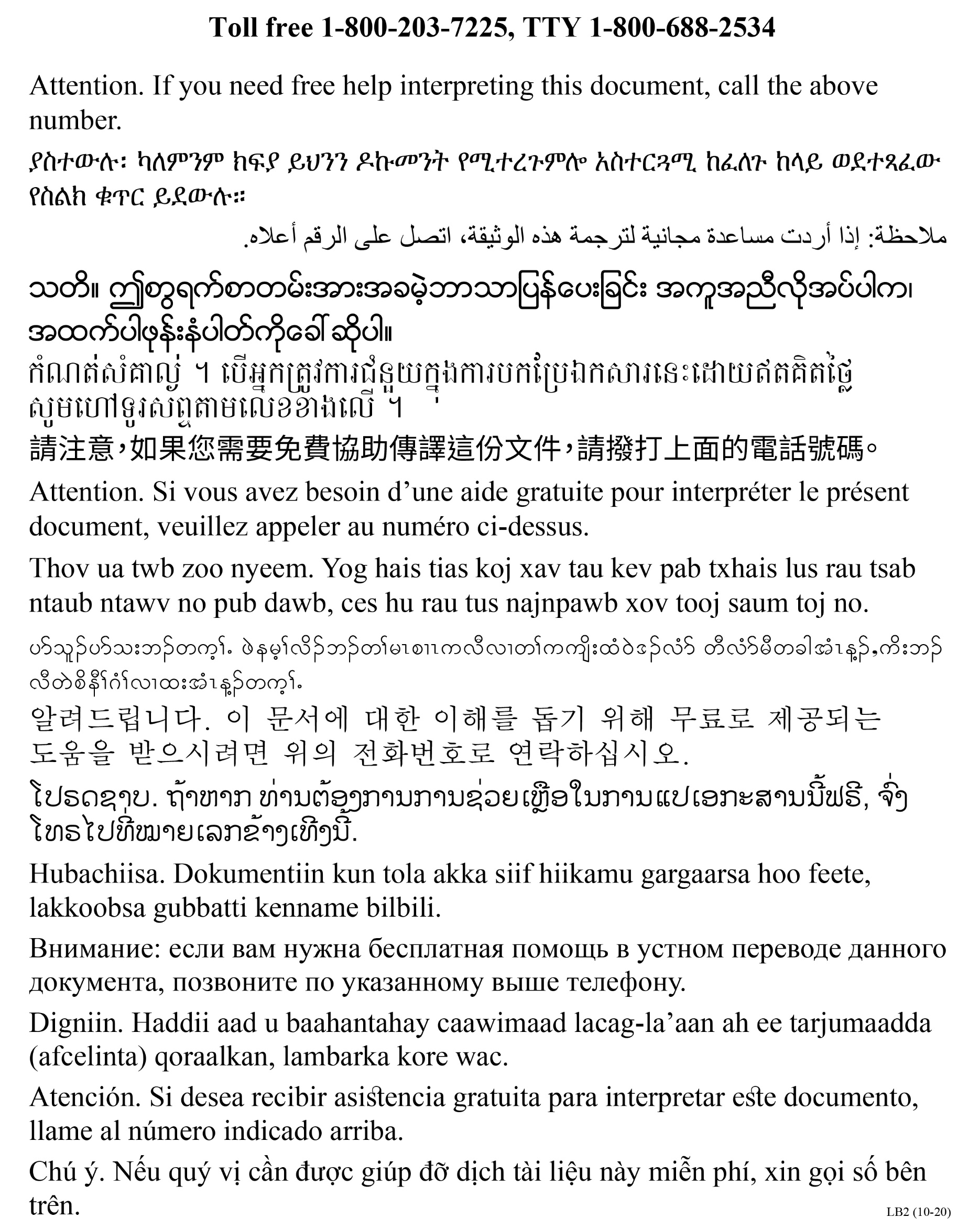 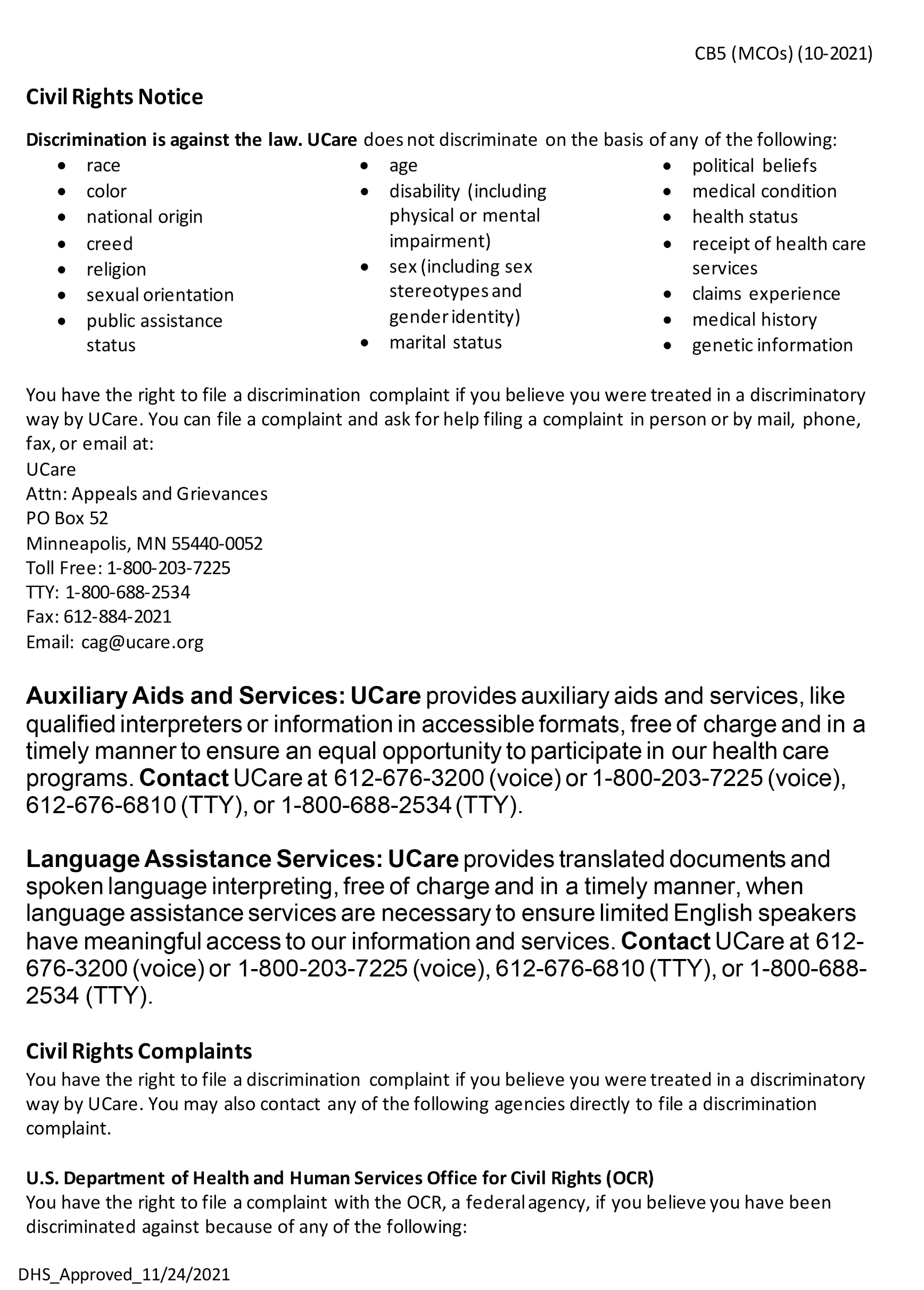 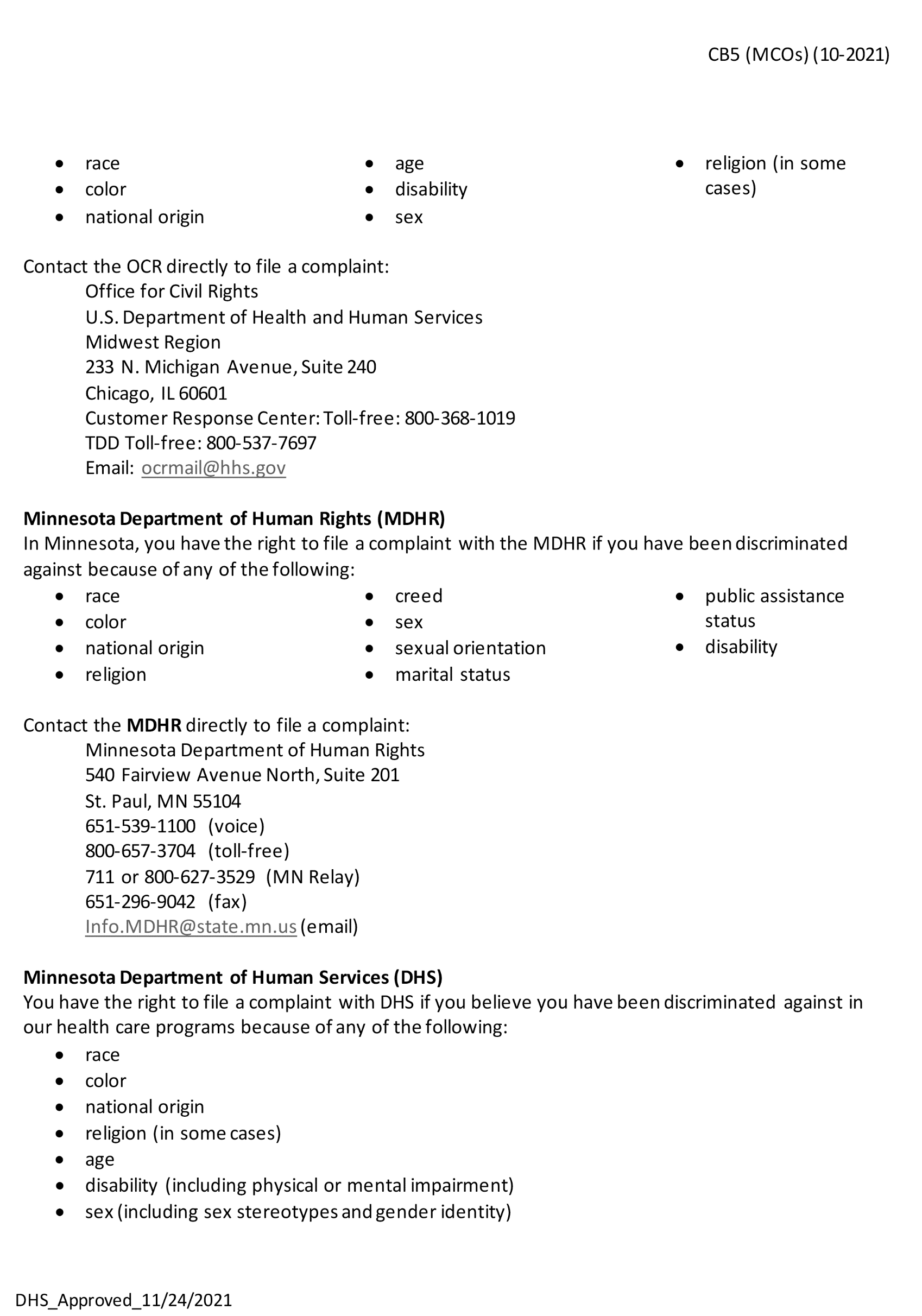 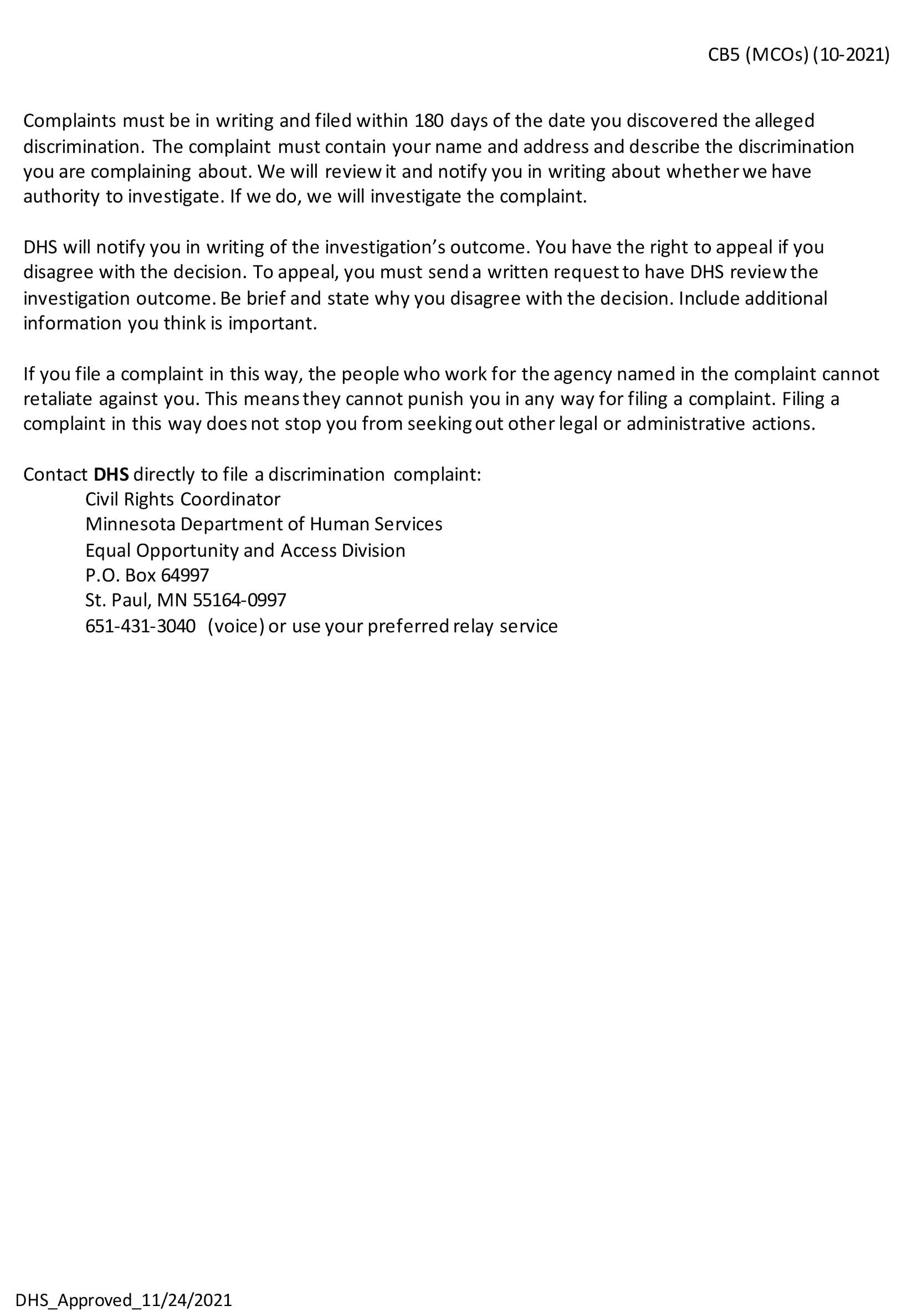 